NEWS RELEASEFOR IMMEDIATE RELEASE					CONTACT: 	Scott SchoenikeMonday, April 28th 2023           								Executive Director											VenuWorks of Evansville, LLC											(812) 436-7050 Office											sschoenike@venuworks.com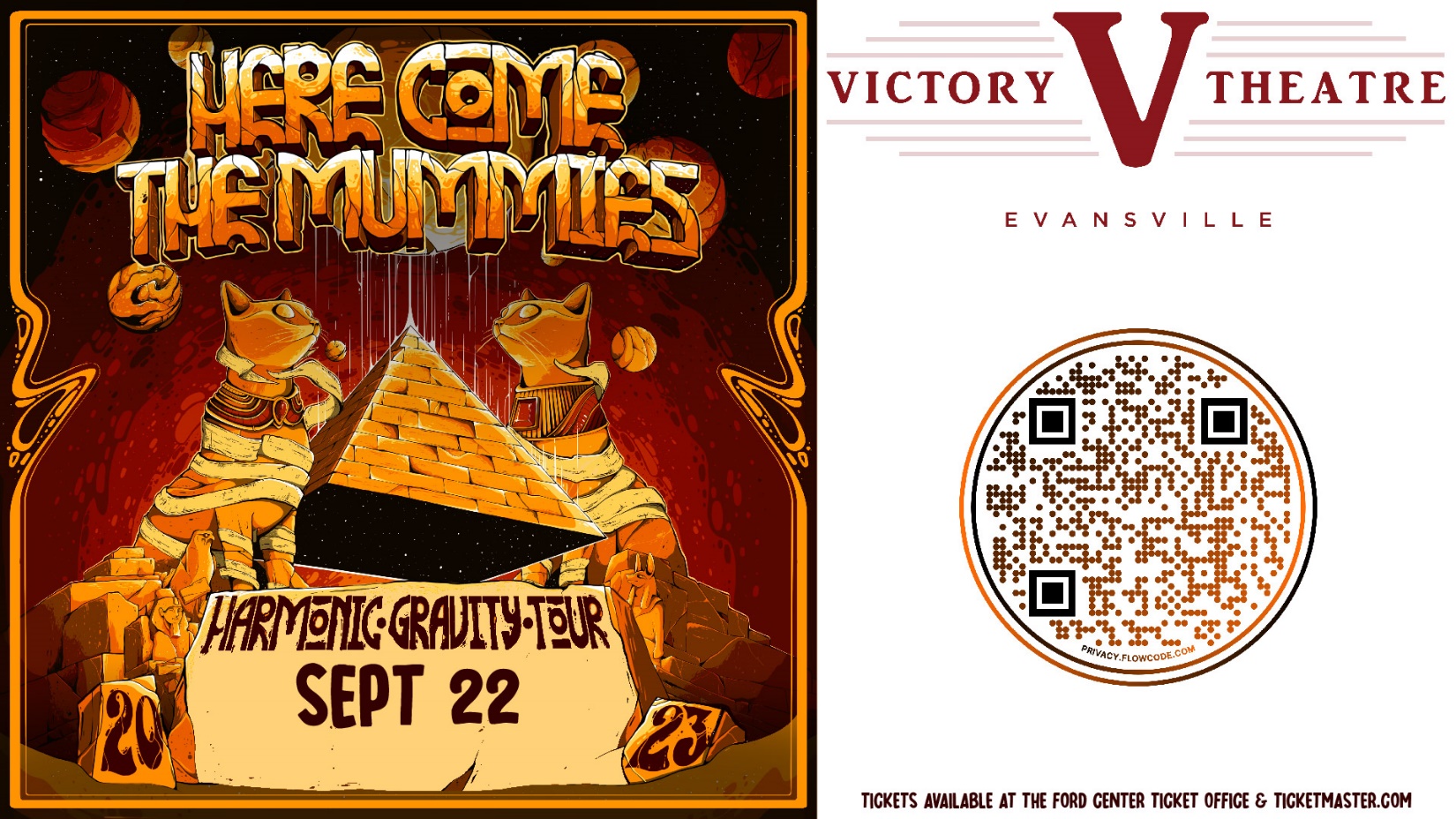 Here Come the Mummies Return to the Victory Theatre on Sept 22!Tickets on sale at the Ford Center Ticket Office & Ticketmaster.com starting April 28th 10:00 AMEvansville, IN– Cursed after deflowering a great Pharaoh’s daughter (or daughters), Here Come The Mummies (HCTM) have been delivering their brand of Terrifying Funk from Beyond the Grave since the year 2000 AD. Some say they are reincarnated Grammy winning studio musicians, some say their internal organs still lay in clay pots back in Egypt. Regardless, HCTM’s mysterious personas, cunning song-craft, and unrelenting live show will bend your brain, and melt your face. Maybe that’s why the ladies (and some dudes) can’t stop losing their minds over these mayhem-inducing mavens of mirth.HCTM is:Mummy Cass - guitar, vocalsEddie Mummy- drums, vocalsK.W. TuT- bass, vocalsSpaz- keys, vocalsThe Pole!- bassMidnight Mummy- bari & tenor sax, keys, percussion, talk box, vocalsDr. Yo- saxes, vocal, tambo & "yeahs!"The Flu- alto sax, clarinet, fluteMummy Rah- tenor sax"H-POD" (High Priest of Death)- trumpetTickets may be purchased at Ford Center Ticket Office or www.Ticketmaster.com For more information about the Victory Theatre, visit:www.victorytheatre.com      www.facebook.com/VictoryTheatre     www.twitter.com/Victory_Theatre  About VenuWorksVenuWorks provides customized management solutions for arenas, stadiums, theatres and convention centers throughout the country with services that include operations, catering, concessions, along with the booking and marketing of sports and entertainment events